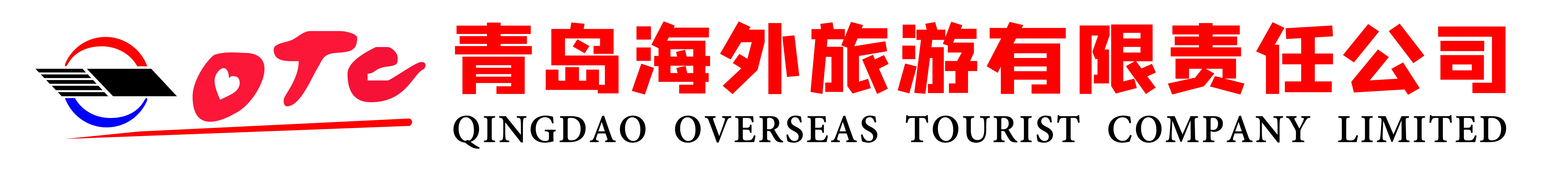 威海+荣成2日1晚私家团行程单嗨玩威海一地深度游 走遍四海 还是威海行程安排费用说明其他说明产品编号otc-djwh-004出发地威海市目的地威海市-荣成市行程天数2去程交通汽车返程交通汽车参考航班无无无无无产品亮点|A线：刘公岛·赠送拉风环保车|海上桂林·成山头&鸥鹭王国·海驴岛&神雕山野生动物园三选一|B线活力自由人:包车&行程随心调|24H自营管家|赠送那香海钻石沙滩下午茶+沙滩寻宝|A线：刘公岛·赠送拉风环保车|海上桂林·成山头&鸥鹭王国·海驴岛&神雕山野生动物园三选一|B线活力自由人:包车&行程随心调|24H自营管家|赠送那香海钻石沙滩下午茶+沙滩寻宝|A线：刘公岛·赠送拉风环保车|海上桂林·成山头&鸥鹭王国·海驴岛&神雕山野生动物园三选一|B线活力自由人:包车&行程随心调|24H自营管家|赠送那香海钻石沙滩下午茶+沙滩寻宝|A线：刘公岛·赠送拉风环保车|海上桂林·成山头&鸥鹭王国·海驴岛&神雕山野生动物园三选一|B线活力自由人:包车&行程随心调|24H自营管家|赠送那香海钻石沙滩下午茶+沙滩寻宝|A线：刘公岛·赠送拉风环保车|海上桂林·成山头&鸥鹭王国·海驴岛&神雕山野生动物园三选一|B线活力自由人:包车&行程随心调|24H自营管家|赠送那香海钻石沙滩下午茶+沙滩寻宝产品介绍含·全程景点门票·私家专属用车 特赠：刘公岛·拉风环保车、成山头&海驴岛&神雕山野生动物园三选一 特赠：那香海钻石沙滩下午茶·沙滩寻宝·天空之境含·全程景点门票·私家专属用车 特赠：刘公岛·拉风环保车、成山头&海驴岛&神雕山野生动物园三选一 特赠：那香海钻石沙滩下午茶·沙滩寻宝·天空之境含·全程景点门票·私家专属用车 特赠：刘公岛·拉风环保车、成山头&海驴岛&神雕山野生动物园三选一 特赠：那香海钻石沙滩下午茶·沙滩寻宝·天空之境含·全程景点门票·私家专属用车 特赠：刘公岛·拉风环保车、成山头&海驴岛&神雕山野生动物园三选一 特赠：那香海钻石沙滩下午茶·沙滩寻宝·天空之境含·全程景点门票·私家专属用车 特赠：刘公岛·拉风环保车、成山头&海驴岛&神雕山野生动物园三选一 特赠：那香海钻石沙滩下午茶·沙滩寻宝·天空之境D1D1行程详情箱根-名古屋【富士山五合目】，富士山日本第一高峰，是横跨静冈县和山梨县的休眠火山，主峰海拔3776米，被日本人民誉为 “圣岳” ，是日本民族的象征。由于富士山本身的魅力和在日本的地位，成功获选列入世界文遗産。乘车登上富士山五合目，感受日本第一圣山魅力。如遇天气原因无法上山则改为富士山一合目+富士山资料馆，因富士山温差较大，建议携带长袖外套）。用餐早餐：酒店早餐     午餐：日式特色餐     晚餐：日式特色餐   住宿名古屋周边酒店D2D2行程详情名古屋-大阪【天桥立】你是不是也收到过我的蛙寄回来的这张明信片呢?日本海的宫津湾的「天桥立」是和陆奥的「松岛」、安艺的「宫岛」合称为「日本三景)的特别名胜之一。天桥立位于京都府的宫津，日本海海边。天桥立是一段长约3公里多的海上砂洲，将阿苏海与宫津湾隔开，砂洲上面长满了松树。可以沿着步行，也可做观光船在海上游览。天桥立成了白沙绿松相映的极美之地。用餐早餐：酒店早餐     午餐：日式特色餐     晚餐：X   住宿大阪心斋桥附近酒店费用包含全程机票经济舱（团队机票将统一出票，如遇政府或航空公司政策性调整燃油税费，在未出票的情况下将进行多退少补，敬请谅解。团队机票一经开出，不得更改、不得签转、不得退票）、机票税、日本团体旅游签证费、日本当地标准酒店双标间（以行程内表明住宿星级为准）、温泉酒店、一日三餐（以行程内标明为准，自由活动期间用餐请自理；如因自身原因放弃用餐，则餐费不退 ）、中文导游、专业领队、日本国内交通、行程内的景点门票、境外司机导游小费、旅游意外险。全程机票经济舱（团队机票将统一出票，如遇政府或航空公司政策性调整燃油税费，在未出票的情况下将进行多退少补，敬请谅解。团队机票一经开出，不得更改、不得签转、不得退票）、机票税、日本团体旅游签证费、日本当地标准酒店双标间（以行程内表明住宿星级为准）、温泉酒店、一日三餐（以行程内标明为准，自由活动期间用餐请自理；如因自身原因放弃用餐，则餐费不退 ）、中文导游、专业领队、日本国内交通、行程内的景点门票、境外司机导游小费、旅游意外险。全程机票经济舱（团队机票将统一出票，如遇政府或航空公司政策性调整燃油税费，在未出票的情况下将进行多退少补，敬请谅解。团队机票一经开出，不得更改、不得签转、不得退票）、机票税、日本团体旅游签证费、日本当地标准酒店双标间（以行程内表明住宿星级为准）、温泉酒店、一日三餐（以行程内标明为准，自由活动期间用餐请自理；如因自身原因放弃用餐，则餐费不退 ）、中文导游、专业领队、日本国内交通、行程内的景点门票、境外司机导游小费、旅游意外险。费用不包含护照工本费及其他个人消费、航空意外险（需在机场柜台购买）、单人床利用之单间差、其他特殊费用及交通延阻或不可抗力因素造成的额外费用。根据日本法律规定，导游和司机每天工作时间不得超过10小时（包括休息时间）。护照工本费及其他个人消费、航空意外险（需在机场柜台购买）、单人床利用之单间差、其他特殊费用及交通延阻或不可抗力因素造成的额外费用。根据日本法律规定，导游和司机每天工作时间不得超过10小时（包括休息时间）。护照工本费及其他个人消费、航空意外险（需在机场柜台购买）、单人床利用之单间差、其他特殊费用及交通延阻或不可抗力因素造成的额外费用。根据日本法律规定，导游和司机每天工作时间不得超过10小时（包括休息时间）。预订须知1、因航班调整或签证手续等原因，旅行社保留对出团线路、出团日期、变更的权力.签证信息1、有效期在半年以上的护照2、近三个月2张4.5mm*4.5mm白底彩色照片3、在职证明（公司抬头纸并加盖公司公章）4、营业执照副本复印件并加盖公司公章5、本人身份证复印件（反正面）6、全家户口本复印件（含户口本首页）7、退休者提供退休证、学生提供学生证复印件8、资产证明三选二（五万元存款证明、房产证复印件、行驶本复印件）9、个人资料表（须本人签名，我公司提供）